My Job at School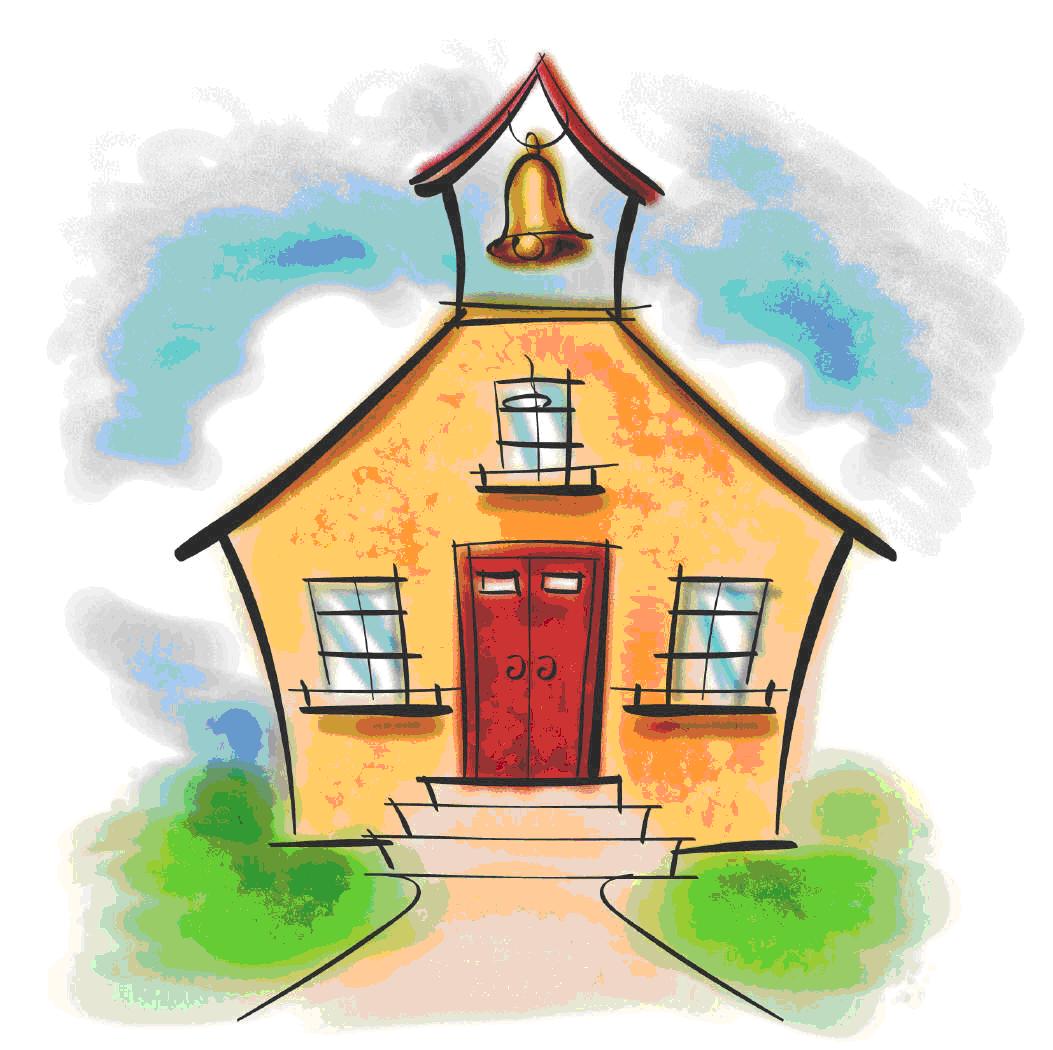 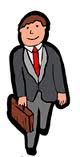 Would you believe I already have a job?I work at a school named . My job title is a student.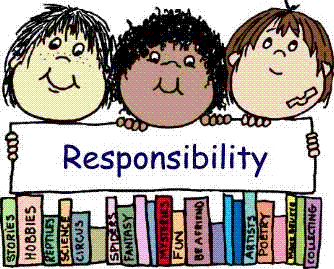 For my job, I have certain “responsibilities”. That means things I have to do.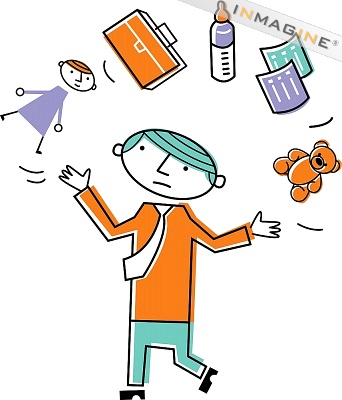 Adults have responsibilities too. They have to take care of their children and pay for their home.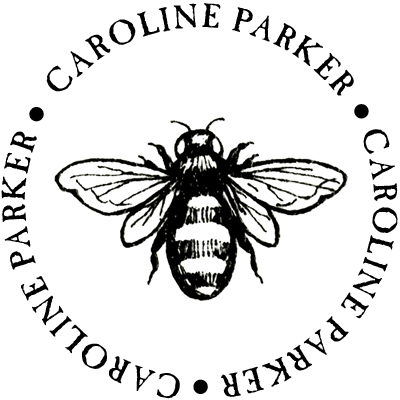 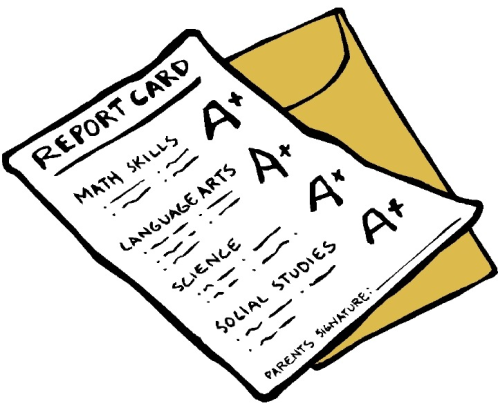 My responsibilities are part of my job at school. I get paid at my job when I get my report card and .If I get good grades, that means I am doing my job.Here are my responsibilities for my job at school:’s Morning RoutineDid I………’s Afternoon RoutineDid I……..Homework Routine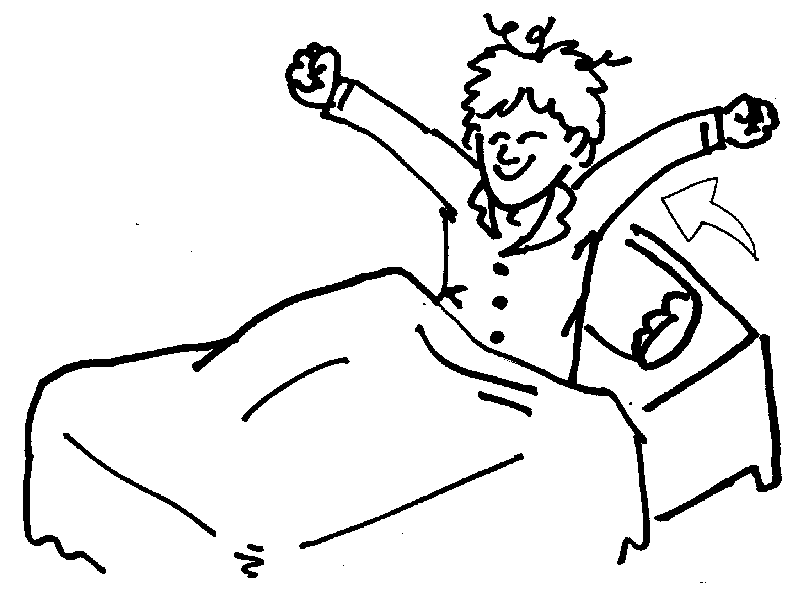 1) Get out of bed on time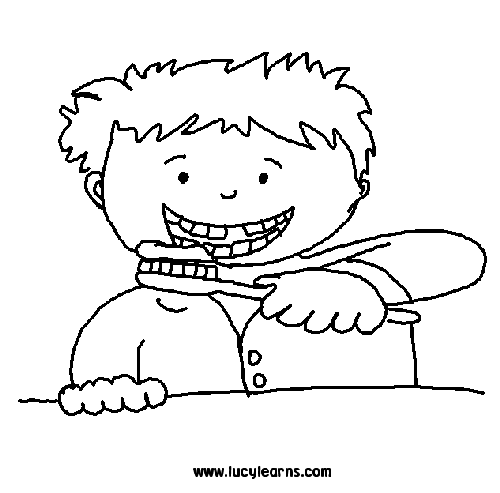 2) Get ready for school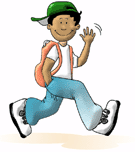 3)  Walk to my classroom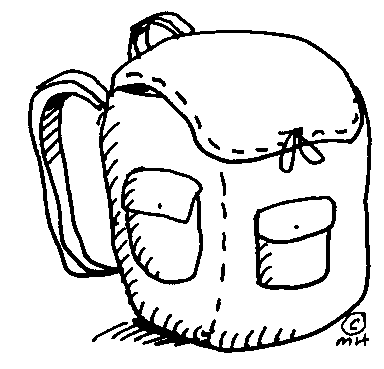 4) Unpack my backpack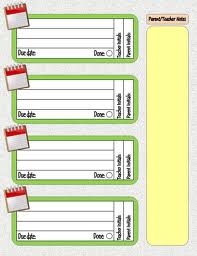 5)  Write in my agenda book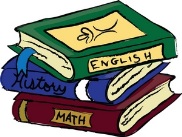 6) Pack my backpack with homework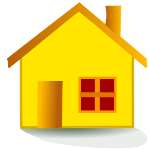 7) At home, empty my backpack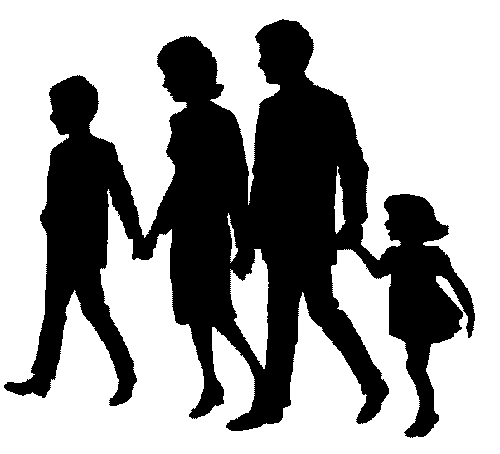 8) Ask mom or dad to sign agenda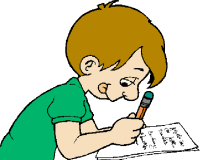 9)  Do my homework before the timer ends1) Walk to class by myself2) Unpack backpack3)  Give teacher agenda and papers1) Write homework in agenda2) Get backpack and coat from locker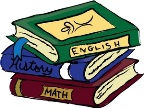 3) Put homework in backpack1)  Did I unpack backpack2)  Did mom or dad sign agenda book3) Did I do my homework before timer ended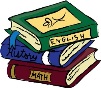 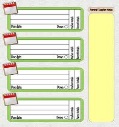 4)  Did I put homework and agenda in backpack